PRIMARIA ALDO MOROLINEA ROSSA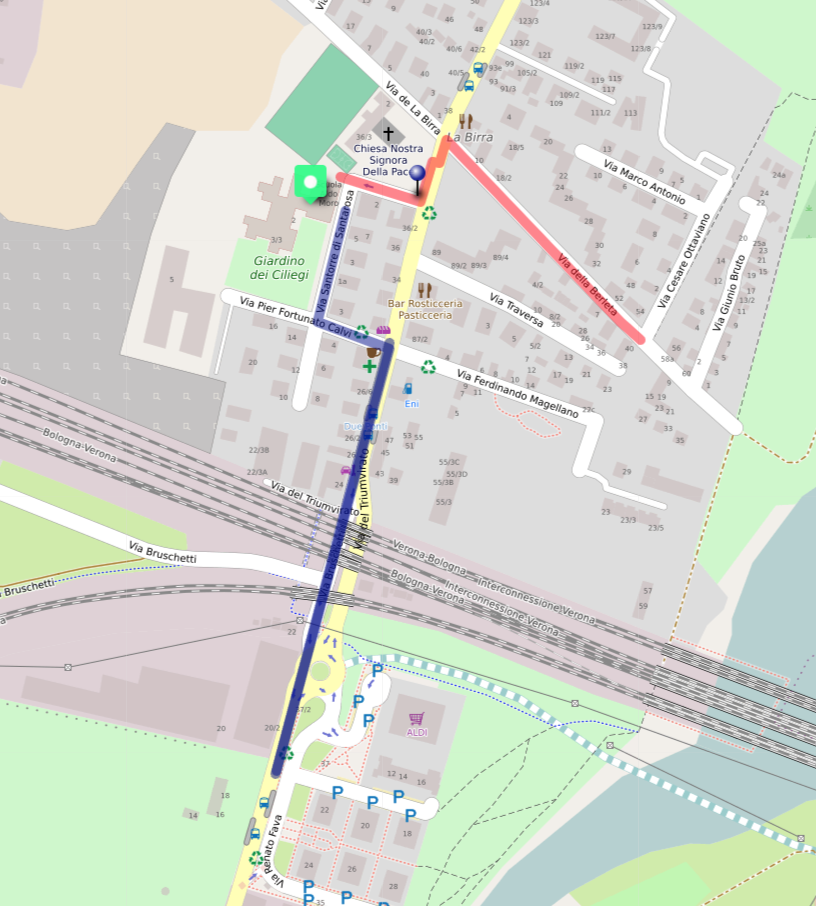 Giorni: Lunedì, Martedì, Mercoledì, Giovedì, VenerdìFermate e OrariCapolinea  ore 8.15 via della Berleta angolo via Cesare OttavianoFermata 1 ore 8:25 incrocio via Luigi Settembrini e via del TriumviratoArrivo ore 8:30 a Scuola